BIURO OBSŁUGI ZAMÓWIEŃ PUBLICZNYCH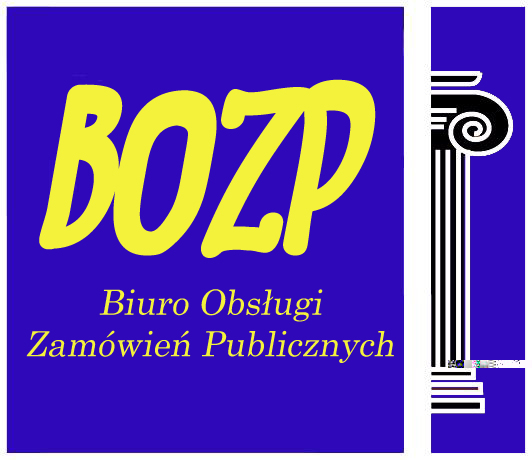 JANUSZ NOWARAZAPYTANIA I WYJAŚNIENIA  DO SPECYFIKACJI  ISTOTNYCH WARUNKÓW ZAMÓWIENIA W postępowaniu o zamówienie publiczne nr spr. 3/BOZP/GNIEW/2017, którego przedmiotem jest: rozbudowa sieci wodociągowej z przyłączami dla miejscowości Piaseczno i Piasecki PoleZamawiający: Gmina Gniew, Pl. Grunwaldzki 1, 83-140 Gniew, w którego imieniu działa pełnomocnik BIURO OBSŁUGI ZAMÓWIEŃ PUBLICZNYCH Janusz Nowara 84-100 Połczyno, ul. Sosnowa 6,  w dniu: 23.08.2017 r. otrzymał zapytania dotyczące SIWZ i udzielił następujących wyjaśnień:Niniejszy dokument jest integralną częścią SIWZ. Zamawiający wymaga od wykonawców złożenia oferty z uwzględnieniem odpowiedzi na pytania. Pozostałe zapisy SIWZ nie ulegają zmianie.Data wysłania zmian SIWZ: 23.08.2017 r.  Lp.Treść zapytaniaWyjaśnienie zamawiającegoCzy wykonawca może wykazać jedno zamówienie polegające na budowie wodociągu na kwotę 1 500 000,00 złotych, natomiast 2 zamówienia polegające na budowie kanalizacji tłocznej na kwotę 2 000 000,00 zł?Zamawiający wymaga spełnienia warunków udziału w postępowaniu.